ADULT/TEEN BIBLE STUDY USING: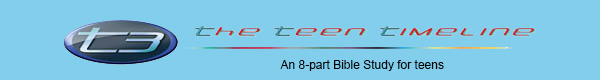 Who:  Parents or Grandparents & Teens (age 14+) When:  Sundays:   March 30 – May 17, 2014    (no meeting on 4/20, Easter Break)			  Mass:  6pm – 7pm	 		  Bible Study:  7 – 8:30pm       (Note:  Early kick-off at 5pm for first meeting on 3/30, dinner provided that day only)Location:     St. Michael Parish Hall      		196 Main Street                     North Andover, MA  01845REGISTRATION FORMAdult:(Name)Email:Email:Teen #1:(Name & age)Email:Email:Teen #2:(Name & age)Email:Email:Teen #3:(Name & age)Email:Email:Street Address:Home Phone:Home Phone:City/State/Zip:Registration Fee:       $20 for first adult/teen pair, $5 per additional teen                                        (includes one workbook/group + one timeline/person)MAKE CHECKS PAYABLE TO:    SAINT MICHAEL PARISHRegistration Fee:       $20 for first adult/teen pair, $5 per additional teen                                        (includes one workbook/group + one timeline/person)MAKE CHECKS PAYABLE TO:    SAINT MICHAEL PARISHRegistration Fee:       $20 for first adult/teen pair, $5 per additional teen                                        (includes one workbook/group + one timeline/person)MAKE CHECKS PAYABLE TO:    SAINT MICHAEL PARISHRegistration Fee:       $20 for first adult/teen pair, $5 per additional teen                                        (includes one workbook/group + one timeline/person)MAKE CHECKS PAYABLE TO:    SAINT MICHAEL PARISHRegistration Fee:       $20 for first adult/teen pair, $5 per additional teen                                        (includes one workbook/group + one timeline/person)MAKE CHECKS PAYABLE TO:    SAINT MICHAEL PARISHRegistration Fee:       $20 for first adult/teen pair, $5 per additional teen                                        (includes one workbook/group + one timeline/person)MAKE CHECKS PAYABLE TO:    SAINT MICHAEL PARISHRegistration Fee:       $20 for first adult/teen pair, $5 per additional teen                                        (includes one workbook/group + one timeline/person)MAKE CHECKS PAYABLE TO:    SAINT MICHAEL PARISHRegistration Fee:       $20 for first adult/teen pair, $5 per additional teen                                        (includes one workbook/group + one timeline/person)MAKE CHECKS PAYABLE TO:    SAINT MICHAEL PARISHRegistration Fee:       $20 for first adult/teen pair, $5 per additional teen                                        (includes one workbook/group + one timeline/person)MAKE CHECKS PAYABLE TO:    SAINT MICHAEL PARISHRegistration Fee:       $20 for first adult/teen pair, $5 per additional teen                                        (includes one workbook/group + one timeline/person)MAKE CHECKS PAYABLE TO:    SAINT MICHAEL PARISHRegistration Fee:       $20 for first adult/teen pair, $5 per additional teen                                        (includes one workbook/group + one timeline/person)MAKE CHECKS PAYABLE TO:    SAINT MICHAEL PARISHRegistration Fee:       $20 for first adult/teen pair, $5 per additional teen                                        (includes one workbook/group + one timeline/person)MAKE CHECKS PAYABLE TO:    SAINT MICHAEL PARISHRegistration Fee:       $20 for first adult/teen pair, $5 per additional teen                                        (includes one workbook/group + one timeline/person)MAKE CHECKS PAYABLE TO:    SAINT MICHAEL PARISHREGISTRATION FEE:REGISTRATION FEE:$$$$$$$$$$$If you need financial assistance, please call the parish directly at:  978-686-4050.If you need financial assistance, please call the parish directly at:  978-686-4050.If you need financial assistance, please call the parish directly at:  978-686-4050.If you need financial assistance, please call the parish directly at:  978-686-4050.If you need financial assistance, please call the parish directly at:  978-686-4050.If you need financial assistance, please call the parish directly at:  978-686-4050.If you need financial assistance, please call the parish directly at:  978-686-4050.If you need financial assistance, please call the parish directly at:  978-686-4050.If you need financial assistance, please call the parish directly at:  978-686-4050.If you need financial assistance, please call the parish directly at:  978-686-4050.If you need financial assistance, please call the parish directly at:  978-686-4050.If you need financial assistance, please call the parish directly at:  978-686-4050.If you need financial assistance, please call the parish directly at:  978-686-4050.FOR OFFICE USE ONLYFOR OFFICE USE ONLYFOR OFFICE USE ONLYFOR OFFICE USE ONLYFOR OFFICE USE ONLYFOR OFFICE USE ONLYFOR OFFICE USE ONLYFOR OFFICE USE ONLYFOR OFFICE USE ONLYFOR OFFICE USE ONLYFOR OFFICE USE ONLYFOR OFFICE USE ONLYFOR OFFICE USE ONLYDATE PAID:CASH $:CASH $:CHECK #: